Szociális alapszolgáltatás infrastrukturális fejlesztése a Szent Lukács Görögkatolikus Szociális Szolgáltató Központnál, projekt azonosító száma: TOP-4.2.1-15-SB1-2016-00067Szociális alapszolgáltatás infrastrukturális fejlesztése a Szent Lukács Görögkatolikus Szociális Szolgáltató KözpontnálA kedvezményezett neve: Szent Lukács Görögkatolikus Szeretetszolgálat
A projekt címe: Szociális alapszolgáltatás infrastrukturális fejlesztése a Szent Lukács Görögkatolikus Szociális Szolgáltató Központnál A projekt azonosító száma: TOP-4.2.1-15-SB1-2016-00067A szerződött támogatás összege: 193.870.000. Ft
A támogatás mértéke: 100 %A projekt tervezett és tényleges befejezési dátuma: 2019. 05. 31.A projekt célja: a Szent Lukács Görögkatolikus Szeretetszolgálat fenntartásában lévő Szent Lukács Görögkatolikus Szociális Szolgáltató Központ számára új épület építése, 300 adagos főzőkonyha kialakítása és 2 db gépjármű beszerzéseA projekt tartalmának bemutatása: a Szent Lukács Görögkatolikus Szeretetszolgálat fenntartásában lévő, Szent Lukács Görögkatolikus Szociális Szolgáltató Központ számára új épület építése. A Szent Lukács Görögkatolikus Szociális Szolgáltató Központ étkeztetés, házi segítségnyújtás, idősek nappali ellátása szolgáltatást nyújtó integrált intézmény.  A fejlesztés indoka, hogy a szolgáltatásoknak jelenleg helyet adó épület bérlemény, valamint a bérelt ingatlan befogadóképessége, kialakítása és állapota nem megfelelő, továbbá a fenntartó nem rendelkezik olyan másik ingatlannal, amely a szolgáltatás befogadására alkalmas lenne.  A projekt megvalósítása tervezése során elsődlegesen elérni kívánt eredmény, hogy a gondozottak ellátásának hatékonyabb megszervezése biztosítva legyen a saját tulajdonú, 300 adagos főzőkonyhával felszerelt új épületnek köszönhetően.Továbbá 2 db gépjármű beszerzése valósult meg, az étkeztetést igénybevevők részére házhozszállítás biztosítása, valamint a nappali ellátásban részesülők egészségügyi ellátásokhoz való korszerű hozzáférés céljából.A fejlesztés szakmai céljai és indoka: a gondozottak ellátásának hatékonyabb megszervezés, a nappali ellátás minőségének és hozzáférhetőségének javítása, családi terhek csökkentése, valamint a szociális ellátás hozzáférésének javítása.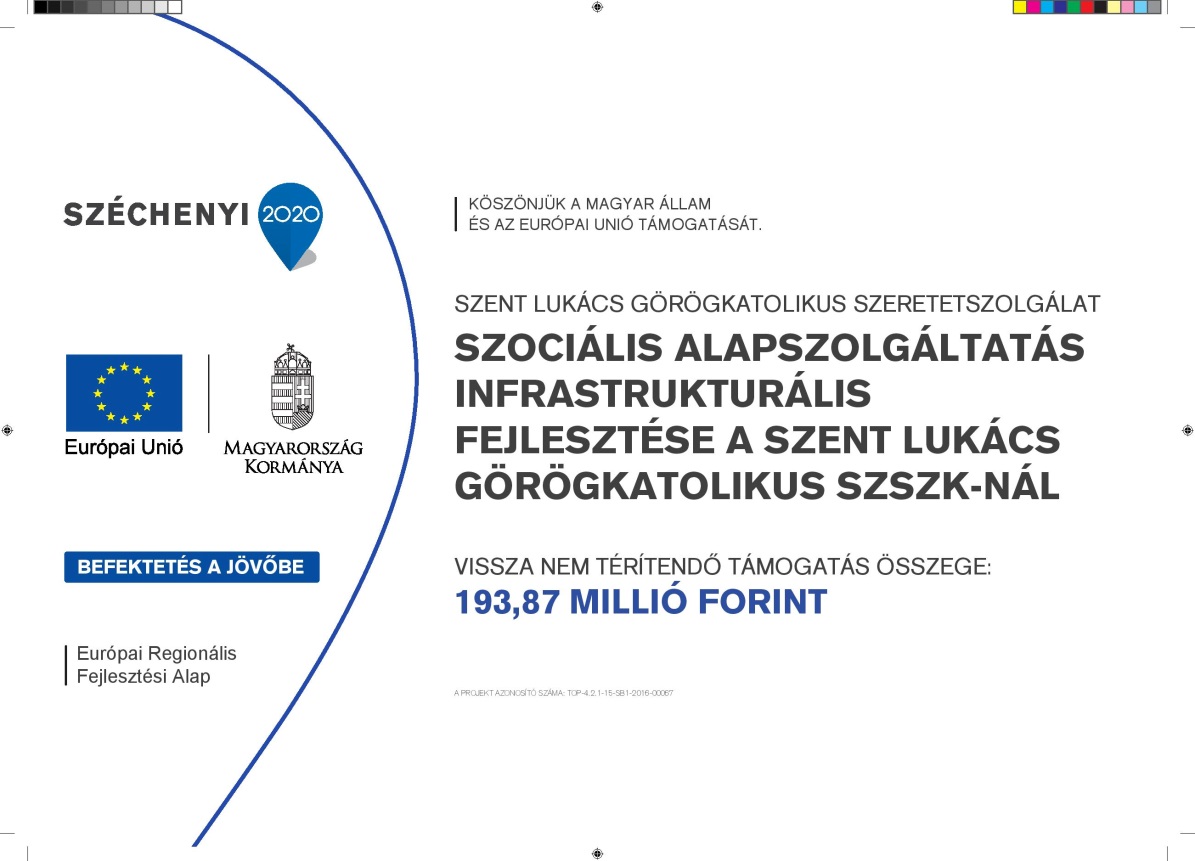 